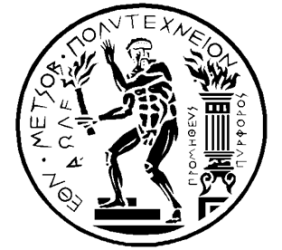 ΕΘΝΙΚΟ ΜΕΤΣΟΒΙΟ ΠΟΛΥΤΕΧΝΕΙΟΣΧΟΛΗ ΗΛΕΚΤΡΟΛΟΓΩΝ ΜΗΧΑΝΙΚΩΝ ΚΑΙ ΜΗΧΑΝΙΚΩΝ ΥΠΟΛΟΓΙΣΤΩΝwww.ece.ntua.grΓΡΑΜΜΑΤΕΙΑΑίτηση Εγγραφής & Δήλωση Επιλογής ΜαθημάτωνΧειμερινών Εξαμήνων Ακαδημαϊκού Έτους 2021-2022Τα υποχρεωτικά μαθήματα δηλώνονται από τη Γραμματεία (είναι ήδη επιλεγμένα). Το μάθημα επιλογής δηλώνεται από τους φοιτητές.Οι φοιτητές που δεν είναι κάτοχοι τίτλου σπουδών αγγλικής ή γαλλικής γλώσσας, σύμφωνα με την απόφαση της Συγκλήτου του Ε.Μ.Π. (21.07.2021), οφείλουν να δηλώσουν τη ξένη γλώσσα. Όσοι είναι κάτοχοι τίτλου σπουδών έχουν απαλλαγή έως το 3ο εξάμηνο.									ΥΠΟΓΡΑΦΗ